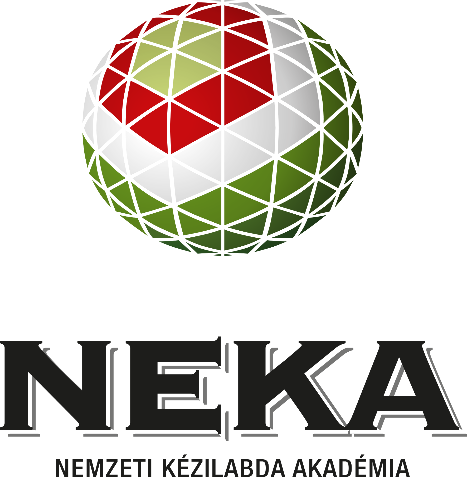 NEKA LÁNY KIVÁLASZTÓ 2019/2020. TANÉVJELENTKEZÉSI LAPA jelentkezés befogadásához a második oldalon lévő adatvédelmi nyilatkozat aláírása és elektronikus úton történő megküldése is szükséges!  Adatvédelmi nyilatkozatJelen adatlap kitöltésével és aláírásával a jelen adatlapon megnevezett kiskorú törvényes képviselőjeként hozzájárulok ahhoz, hogy a fenti adatokat a Nemzeti Kézilabda Akadémia esetleges leigazolás, illetve sportszakmai célú kapcsolattartás, illetve a jelentkező további sportszakmai megfigyelése céljából nyilvántartsa, leigazolás vagy átigazolás esetén a Magyar Kézilabda Szövetség játékos igazolási informatikai rendszerébe rögzítse.A Nemzeti Kézilabda Akadémia működtetését ellátó Magyar Kézilabda Utánpótlásért Alapítvány (a továbbiakban: Alapítvány) tájékoztatja Önöket arról, hogy a kiválasztóra történő jelentkezés, és a fenti adatok megadása önkéntes, azok kezelése a jogosult, illetve törvényes képviselőjének a hozzájárulásán alapul.Kelt. …………………………………					……………………………….									        Törvényes képviselőNév:Születési hely, idő:Jelenleg hányadik osztályba jár:Anyja neve:Lakcím:Szülő neve, elérhetősége:E-mail cím:Telefonszám:Egyesület neve:Milyen bajnokságokban játszik?Posztja:Melyik a lövő kéz:Magasság:Testsúly:Korábbi sérülés, műtét: